DECLARACIÓN AMISTOSA DE ACCIDENTEDECLARACIÓN AMISTOSA DE ACCIDENTEDECLARACIÓN AMISTOSA DE ACCIDENTEDECLARACIÓN AMISTOSA DE ACCIDENTEDECLARACIÓN AMISTOSA DE ACCIDENTEDECLARACIÓN AMISTOSA DE ACCIDENTEDECLARACIÓN AMISTOSA DE ACCIDENTEDECLARACIÓN AMISTOSA DE ACCIDENTEDECLARACIÓN AMISTOSA DE ACCIDENTEDECLARACIÓN AMISTOSA DE ACCIDENTENo implica reconocimiento de responsabilidad, pero una correcta consignación de todos los datos facilita la tramitación.No implica reconocimiento de responsabilidad, pero una correcta consignación de todos los datos facilita la tramitación.No implica reconocimiento de responsabilidad, pero una correcta consignación de todos los datos facilita la tramitación.No implica reconocimiento de responsabilidad, pero una correcta consignación de todos los datos facilita la tramitación.No implica reconocimiento de responsabilidad, pero una correcta consignación de todos los datos facilita la tramitación.No implica reconocimiento de responsabilidad, pero una correcta consignación de todos los datos facilita la tramitación.No implica reconocimiento de responsabilidad, pero una correcta consignación de todos los datos facilita la tramitación.No implica reconocimiento de responsabilidad, pero una correcta consignación de todos los datos facilita la tramitación.No implica reconocimiento de responsabilidad, pero una correcta consignación de todos los datos facilita la tramitación.La firma de AMBOS conductores es obligatoria1. Fecha del accidenteHora2. Lugar(Estado, provincia, población, calle o carretera, etc.)2. Lugar(Estado, provincia, población, calle o carretera, etc.)2. Lugar(Estado, provincia, población, calle o carretera, etc.)2. Lugar(Estado, provincia, población, calle o carretera, etc.)2. Lugar(Estado, provincia, población, calle o carretera, etc.)2. Lugar(Estado, provincia, población, calle o carretera, etc.)2. Lugar(Estado, provincia, población, calle o carretera, etc.)3. Víctima(s) incluso leve(s)No      Si   *4. Daños materiales distintos a los de vehículos A y B4. Daños materiales distintos a los de vehículos A y B5. Testigos Nombre, dirección y teléfono (precisar cuando se trata de ocupantes si son del A o del B5. Testigos Nombre, dirección y teléfono (precisar cuando se trata de ocupantes si son del A o del B5. Testigos Nombre, dirección y teléfono (precisar cuando se trata de ocupantes si son del A o del B5. Testigos Nombre, dirección y teléfono (precisar cuando se trata de ocupantes si son del A o del B5. Testigos Nombre, dirección y teléfono (precisar cuando se trata de ocupantes si son del A o del B5. Testigos Nombre, dirección y teléfono (precisar cuando se trata de ocupantes si son del A o del B5. Testigos Nombre, dirección y teléfono (precisar cuando se trata de ocupantes si son del A o del B5. Testigos Nombre, dirección y teléfono (precisar cuando se trata de ocupantes si son del A o del BNo       Si   *No       Si   *	VEHÍCULO A	VEHÍCULO A	VEHÍCULO A12. CircunstanciasVEHÍCULO BVEHÍCULO B6. Asegurado (véase póliza de Seguro)Nombre      Apellidos      Dirección    Localidad        C.P.          Teléfono       ¿El asegurado puede recuperar el IVA referente al vehículo?    Si    No  7. VehículoMarca, ModeloMatrícula      8. AseguradoraNº Póliza       Agencia         Para los extranjeros Nº Carta verde      Validez carta verde       ¿Los daños propios del vehículo están asegurados?     Si    No  9. Conductor (ver permiso conducir)Nombre      Apellidos      Dirección      Permiso conducir nº      Categoría        Expedido en          el       Permiso válido hasta      6. Asegurado (véase póliza de Seguro)Nombre      Apellidos      Dirección    Localidad        C.P.          Teléfono       ¿El asegurado puede recuperar el IVA referente al vehículo?    Si    No  7. VehículoMarca, ModeloMatrícula      8. AseguradoraNº Póliza       Agencia         Para los extranjeros Nº Carta verde      Validez carta verde       ¿Los daños propios del vehículo están asegurados?     Si    No  9. Conductor (ver permiso conducir)Nombre      Apellidos      Dirección      Permiso conducir nº      Categoría        Expedido en          el       Permiso válido hasta      6. Asegurado (véase póliza de Seguro)Nombre      Apellidos      Dirección    Localidad        C.P.          Teléfono       ¿El asegurado puede recuperar el IVA referente al vehículo?    Si    No  7. VehículoMarca, ModeloMatrícula      8. AseguradoraNº Póliza       Agencia         Para los extranjeros Nº Carta verde      Validez carta verde       ¿Los daños propios del vehículo están asegurados?     Si    No  9. Conductor (ver permiso conducir)Nombre      Apellidos      Dirección      Permiso conducir nº      Categoría        Expedido en          el       Permiso válido hasta      Active cada casilla que proceda para precisar el croquis.6. Asegurado (véase póliza de Seguro)Nombre      Apellidos      Dirección    Localidad        C.P.          Teléfono       ¿El asegurado puede recuperar el IVA referente al vehículo?    Si    No  7. VehículoMarca, ModeloMatrícula      8. AseguradoraNº Póliza       Agencia         Para los extranjeros Nº Carta verde      Validez carta verde       ¿Los daños propios del vehículo están asegurados?     Si    No  9. Conductor (ver permiso conducir)Nombre      Apellidos      Dirección      Permiso conducir nº      Categoría        Expedido en          el       Permiso válido hasta      6. Asegurado (véase póliza de Seguro)Nombre      Apellidos      Dirección    Localidad        C.P.          Teléfono       ¿El asegurado puede recuperar el IVA referente al vehículo?    Si    No  7. VehículoMarca, ModeloMatrícula      8. AseguradoraNº Póliza       Agencia         Para los extranjeros Nº Carta verde      Validez carta verde       ¿Los daños propios del vehículo están asegurados?     Si    No  9. Conductor (ver permiso conducir)Nombre      Apellidos      Dirección      Permiso conducir nº      Categoría        Expedido en          el       Permiso válido hasta      6. Asegurado (véase póliza de Seguro)Nombre      Apellidos      Dirección    Localidad        C.P.          Teléfono       ¿El asegurado puede recuperar el IVA referente al vehículo?    Si    No  7. VehículoMarca, ModeloMatrícula      8. AseguradoraNº Póliza       Agencia         Para los extranjeros Nº Carta verde      Validez carta verde       ¿Los daños propios del vehículo están asegurados?     Si    No  9. Conductor (ver permiso conducir)Nombre      Apellidos      Dirección      Permiso conducir nº      Categoría        Expedido en          el       Permiso válido hasta      6. Asegurado (véase póliza de Seguro)Nombre      Apellidos      Dirección    Localidad        C.P.          Teléfono       ¿El asegurado puede recuperar el IVA referente al vehículo?    Si    No  7. VehículoMarca, ModeloMatrícula      8. AseguradoraNº Póliza       Agencia         Para los extranjeros Nº Carta verde      Validez carta verde       ¿Los daños propios del vehículo están asegurados?     Si    No  9. Conductor (ver permiso conducir)Nombre      Apellidos      Dirección      Permiso conducir nº      Categoría        Expedido en          el       Permiso válido hasta      6. Asegurado (véase póliza de Seguro)Nombre      Apellidos      Dirección    Localidad        C.P.          Teléfono       ¿El asegurado puede recuperar el IVA referente al vehículo?    Si    No  7. VehículoMarca, ModeloMatrícula      8. AseguradoraNº Póliza       Agencia         Para los extranjeros Nº Carta verde      Validez carta verde       ¿Los daños propios del vehículo están asegurados?     Si    No  9. Conductor (ver permiso conducir)Nombre      Apellidos      Dirección      Permiso conducir nº      Categoría        Expedido en          el       Permiso válido hasta      1Estaba estacionado16. Asegurado (véase póliza de Seguro)Nombre      Apellidos      Dirección    Localidad        C.P.          Teléfono       ¿El asegurado puede recuperar el IVA referente al vehículo?    Si    No  7. VehículoMarca, ModeloMatrícula      8. AseguradoraNº Póliza       Agencia         Para los extranjeros Nº Carta verde      Validez carta verde       ¿Los daños propios del vehículo están asegurados?     Si    No  9. Conductor (ver permiso conducir)Nombre      Apellidos      Dirección      Permiso conducir nº      Categoría        Expedido en          el       Permiso válido hasta      6. Asegurado (véase póliza de Seguro)Nombre      Apellidos      Dirección    Localidad        C.P.          Teléfono       ¿El asegurado puede recuperar el IVA referente al vehículo?    Si    No  7. VehículoMarca, ModeloMatrícula      8. AseguradoraNº Póliza       Agencia         Para los extranjeros Nº Carta verde      Validez carta verde       ¿Los daños propios del vehículo están asegurados?     Si    No  9. Conductor (ver permiso conducir)Nombre      Apellidos      Dirección      Permiso conducir nº      Categoría        Expedido en          el       Permiso válido hasta      6. Asegurado (véase póliza de Seguro)Nombre      Apellidos      Dirección    Localidad        C.P.          Teléfono       ¿El asegurado puede recuperar el IVA referente al vehículo?    Si    No  7. VehículoMarca, ModeloMatrícula      8. AseguradoraNº Póliza       Agencia         Para los extranjeros Nº Carta verde      Validez carta verde       ¿Los daños propios del vehículo están asegurados?     Si    No  9. Conductor (ver permiso conducir)Nombre      Apellidos      Dirección      Permiso conducir nº      Categoría        Expedido en          el       Permiso válido hasta      6. Asegurado (véase póliza de Seguro)Nombre      Apellidos      Dirección    Localidad        C.P.          Teléfono       ¿El asegurado puede recuperar el IVA referente al vehículo?    Si    No  7. VehículoMarca, ModeloMatrícula      8. AseguradoraNº Póliza       Agencia         Para los extranjeros Nº Carta verde      Validez carta verde       ¿Los daños propios del vehículo están asegurados?     Si    No  9. Conductor (ver permiso conducir)Nombre      Apellidos      Dirección      Permiso conducir nº      Categoría        Expedido en          el       Permiso válido hasta      6. Asegurado (véase póliza de Seguro)Nombre      Apellidos      Dirección    Localidad        C.P.          Teléfono       ¿El asegurado puede recuperar el IVA referente al vehículo?    Si    No  7. VehículoMarca, ModeloMatrícula      8. AseguradoraNº Póliza       Agencia         Para los extranjeros Nº Carta verde      Validez carta verde       ¿Los daños propios del vehículo están asegurados?     Si    No  9. Conductor (ver permiso conducir)Nombre      Apellidos      Dirección      Permiso conducir nº      Categoría        Expedido en          el       Permiso válido hasta      2Salía de un estacionamiento26. Asegurado (véase póliza de Seguro)Nombre      Apellidos      Dirección    Localidad        C.P.          Teléfono       ¿El asegurado puede recuperar el IVA referente al vehículo?    Si    No  7. VehículoMarca, ModeloMatrícula      8. AseguradoraNº Póliza       Agencia         Para los extranjeros Nº Carta verde      Validez carta verde       ¿Los daños propios del vehículo están asegurados?     Si    No  9. Conductor (ver permiso conducir)Nombre      Apellidos      Dirección      Permiso conducir nº      Categoría        Expedido en          el       Permiso válido hasta      6. Asegurado (véase póliza de Seguro)Nombre      Apellidos      Dirección    Localidad        C.P.          Teléfono       ¿El asegurado puede recuperar el IVA referente al vehículo?    Si    No  7. VehículoMarca, ModeloMatrícula      8. AseguradoraNº Póliza       Agencia         Para los extranjeros Nº Carta verde      Validez carta verde       ¿Los daños propios del vehículo están asegurados?     Si    No  9. Conductor (ver permiso conducir)Nombre      Apellidos      Dirección      Permiso conducir nº      Categoría        Expedido en          el       Permiso válido hasta      6. Asegurado (véase póliza de Seguro)Nombre      Apellidos      Dirección    Localidad        C.P.          Teléfono       ¿El asegurado puede recuperar el IVA referente al vehículo?    Si    No  7. VehículoMarca, ModeloMatrícula      8. AseguradoraNº Póliza       Agencia         Para los extranjeros Nº Carta verde      Validez carta verde       ¿Los daños propios del vehículo están asegurados?     Si    No  9. Conductor (ver permiso conducir)Nombre      Apellidos      Dirección      Permiso conducir nº      Categoría        Expedido en          el       Permiso válido hasta      6. Asegurado (véase póliza de Seguro)Nombre      Apellidos      Dirección    Localidad        C.P.          Teléfono       ¿El asegurado puede recuperar el IVA referente al vehículo?    Si    No  7. VehículoMarca, ModeloMatrícula      8. AseguradoraNº Póliza       Agencia         Para los extranjeros Nº Carta verde      Validez carta verde       ¿Los daños propios del vehículo están asegurados?     Si    No  9. Conductor (ver permiso conducir)Nombre      Apellidos      Dirección      Permiso conducir nº      Categoría        Expedido en          el       Permiso válido hasta      6. Asegurado (véase póliza de Seguro)Nombre      Apellidos      Dirección    Localidad        C.P.          Teléfono       ¿El asegurado puede recuperar el IVA referente al vehículo?    Si    No  7. VehículoMarca, ModeloMatrícula      8. AseguradoraNº Póliza       Agencia         Para los extranjeros Nº Carta verde      Validez carta verde       ¿Los daños propios del vehículo están asegurados?     Si    No  9. Conductor (ver permiso conducir)Nombre      Apellidos      Dirección      Permiso conducir nº      Categoría        Expedido en          el       Permiso válido hasta      3Iba a estacionar36. Asegurado (véase póliza de Seguro)Nombre      Apellidos      Dirección    Localidad        C.P.          Teléfono       ¿El asegurado puede recuperar el IVA referente al vehículo?    Si    No  7. VehículoMarca, ModeloMatrícula      8. AseguradoraNº Póliza       Agencia         Para los extranjeros Nº Carta verde      Validez carta verde       ¿Los daños propios del vehículo están asegurados?     Si    No  9. Conductor (ver permiso conducir)Nombre      Apellidos      Dirección      Permiso conducir nº      Categoría        Expedido en          el       Permiso válido hasta      6. Asegurado (véase póliza de Seguro)Nombre      Apellidos      Dirección    Localidad        C.P.          Teléfono       ¿El asegurado puede recuperar el IVA referente al vehículo?    Si    No  7. VehículoMarca, ModeloMatrícula      8. AseguradoraNº Póliza       Agencia         Para los extranjeros Nº Carta verde      Validez carta verde       ¿Los daños propios del vehículo están asegurados?     Si    No  9. Conductor (ver permiso conducir)Nombre      Apellidos      Dirección      Permiso conducir nº      Categoría        Expedido en          el       Permiso válido hasta      6. Asegurado (véase póliza de Seguro)Nombre      Apellidos      Dirección    Localidad        C.P.          Teléfono       ¿El asegurado puede recuperar el IVA referente al vehículo?    Si    No  7. VehículoMarca, ModeloMatrícula      8. AseguradoraNº Póliza       Agencia         Para los extranjeros Nº Carta verde      Validez carta verde       ¿Los daños propios del vehículo están asegurados?     Si    No  9. Conductor (ver permiso conducir)Nombre      Apellidos      Dirección      Permiso conducir nº      Categoría        Expedido en          el       Permiso válido hasta      6. Asegurado (véase póliza de Seguro)Nombre      Apellidos      Dirección    Localidad        C.P.          Teléfono       ¿El asegurado puede recuperar el IVA referente al vehículo?    Si    No  7. VehículoMarca, ModeloMatrícula      8. AseguradoraNº Póliza       Agencia         Para los extranjeros Nº Carta verde      Validez carta verde       ¿Los daños propios del vehículo están asegurados?     Si    No  9. Conductor (ver permiso conducir)Nombre      Apellidos      Dirección      Permiso conducir nº      Categoría        Expedido en          el       Permiso válido hasta      6. Asegurado (véase póliza de Seguro)Nombre      Apellidos      Dirección    Localidad        C.P.          Teléfono       ¿El asegurado puede recuperar el IVA referente al vehículo?    Si    No  7. VehículoMarca, ModeloMatrícula      8. AseguradoraNº Póliza       Agencia         Para los extranjeros Nº Carta verde      Validez carta verde       ¿Los daños propios del vehículo están asegurados?     Si    No  9. Conductor (ver permiso conducir)Nombre      Apellidos      Dirección      Permiso conducir nº      Categoría        Expedido en          el       Permiso válido hasta      4Salía de un aparcamiento, de un lugar privado, de un camino de tierra46. Asegurado (véase póliza de Seguro)Nombre      Apellidos      Dirección    Localidad        C.P.          Teléfono       ¿El asegurado puede recuperar el IVA referente al vehículo?    Si    No  7. VehículoMarca, ModeloMatrícula      8. AseguradoraNº Póliza       Agencia         Para los extranjeros Nº Carta verde      Validez carta verde       ¿Los daños propios del vehículo están asegurados?     Si    No  9. Conductor (ver permiso conducir)Nombre      Apellidos      Dirección      Permiso conducir nº      Categoría        Expedido en          el       Permiso válido hasta      6. Asegurado (véase póliza de Seguro)Nombre      Apellidos      Dirección    Localidad        C.P.          Teléfono       ¿El asegurado puede recuperar el IVA referente al vehículo?    Si    No  7. VehículoMarca, ModeloMatrícula      8. AseguradoraNº Póliza       Agencia         Para los extranjeros Nº Carta verde      Validez carta verde       ¿Los daños propios del vehículo están asegurados?     Si    No  9. Conductor (ver permiso conducir)Nombre      Apellidos      Dirección      Permiso conducir nº      Categoría        Expedido en          el       Permiso válido hasta      6. Asegurado (véase póliza de Seguro)Nombre      Apellidos      Dirección    Localidad        C.P.          Teléfono       ¿El asegurado puede recuperar el IVA referente al vehículo?    Si    No  7. VehículoMarca, ModeloMatrícula      8. AseguradoraNº Póliza       Agencia         Para los extranjeros Nº Carta verde      Validez carta verde       ¿Los daños propios del vehículo están asegurados?     Si    No  9. Conductor (ver permiso conducir)Nombre      Apellidos      Dirección      Permiso conducir nº      Categoría        Expedido en          el       Permiso válido hasta      6. Asegurado (véase póliza de Seguro)Nombre      Apellidos      Dirección    Localidad        C.P.          Teléfono       ¿El asegurado puede recuperar el IVA referente al vehículo?    Si    No  7. VehículoMarca, ModeloMatrícula      8. AseguradoraNº Póliza       Agencia         Para los extranjeros Nº Carta verde      Validez carta verde       ¿Los daños propios del vehículo están asegurados?     Si    No  9. Conductor (ver permiso conducir)Nombre      Apellidos      Dirección      Permiso conducir nº      Categoría        Expedido en          el       Permiso válido hasta      6. Asegurado (véase póliza de Seguro)Nombre      Apellidos      Dirección    Localidad        C.P.          Teléfono       ¿El asegurado puede recuperar el IVA referente al vehículo?    Si    No  7. VehículoMarca, ModeloMatrícula      8. AseguradoraNº Póliza       Agencia         Para los extranjeros Nº Carta verde      Validez carta verde       ¿Los daños propios del vehículo están asegurados?     Si    No  9. Conductor (ver permiso conducir)Nombre      Apellidos      Dirección      Permiso conducir nº      Categoría        Expedido en          el       Permiso válido hasta      5Entraba a un aparcamiento, a un lugar privado o a un camino de tierra56. Asegurado (véase póliza de Seguro)Nombre      Apellidos      Dirección    Localidad        C.P.          Teléfono       ¿El asegurado puede recuperar el IVA referente al vehículo?    Si    No  7. VehículoMarca, ModeloMatrícula      8. AseguradoraNº Póliza       Agencia         Para los extranjeros Nº Carta verde      Validez carta verde       ¿Los daños propios del vehículo están asegurados?     Si    No  9. Conductor (ver permiso conducir)Nombre      Apellidos      Dirección      Permiso conducir nº      Categoría        Expedido en          el       Permiso válido hasta      6. Asegurado (véase póliza de Seguro)Nombre      Apellidos      Dirección    Localidad        C.P.          Teléfono       ¿El asegurado puede recuperar el IVA referente al vehículo?    Si    No  7. VehículoMarca, ModeloMatrícula      8. AseguradoraNº Póliza       Agencia         Para los extranjeros Nº Carta verde      Validez carta verde       ¿Los daños propios del vehículo están asegurados?     Si    No  9. Conductor (ver permiso conducir)Nombre      Apellidos      Dirección      Permiso conducir nº      Categoría        Expedido en          el       Permiso válido hasta      6. Asegurado (véase póliza de Seguro)Nombre      Apellidos      Dirección    Localidad        C.P.          Teléfono       ¿El asegurado puede recuperar el IVA referente al vehículo?    Si    No  7. VehículoMarca, ModeloMatrícula      8. AseguradoraNº Póliza       Agencia         Para los extranjeros Nº Carta verde      Validez carta verde       ¿Los daños propios del vehículo están asegurados?     Si    No  9. Conductor (ver permiso conducir)Nombre      Apellidos      Dirección      Permiso conducir nº      Categoría        Expedido en          el       Permiso válido hasta      6. Asegurado (véase póliza de Seguro)Nombre      Apellidos      Dirección    Localidad        C.P.          Teléfono       ¿El asegurado puede recuperar el IVA referente al vehículo?    Si    No  7. VehículoMarca, ModeloMatrícula      8. AseguradoraNº Póliza       Agencia         Para los extranjeros Nº Carta verde      Validez carta verde       ¿Los daños propios del vehículo están asegurados?     Si    No  9. Conductor (ver permiso conducir)Nombre      Apellidos      Dirección      Permiso conducir nº      Categoría        Expedido en          el       Permiso válido hasta      6. Asegurado (véase póliza de Seguro)Nombre      Apellidos      Dirección    Localidad        C.P.          Teléfono       ¿El asegurado puede recuperar el IVA referente al vehículo?    Si    No  7. VehículoMarca, ModeloMatrícula      8. AseguradoraNº Póliza       Agencia         Para los extranjeros Nº Carta verde      Validez carta verde       ¿Los daños propios del vehículo están asegurados?     Si    No  9. Conductor (ver permiso conducir)Nombre      Apellidos      Dirección      Permiso conducir nº      Categoría        Expedido en          el       Permiso válido hasta      6Entraba en una plaza de sentido giratorio66. Asegurado (véase póliza de Seguro)Nombre      Apellidos      Dirección    Localidad        C.P.          Teléfono       ¿El asegurado puede recuperar el IVA referente al vehículo?    Si    No  7. VehículoMarca, ModeloMatrícula      8. AseguradoraNº Póliza       Agencia         Para los extranjeros Nº Carta verde      Validez carta verde       ¿Los daños propios del vehículo están asegurados?     Si    No  9. Conductor (ver permiso conducir)Nombre      Apellidos      Dirección      Permiso conducir nº      Categoría        Expedido en          el       Permiso válido hasta      6. Asegurado (véase póliza de Seguro)Nombre      Apellidos      Dirección    Localidad        C.P.          Teléfono       ¿El asegurado puede recuperar el IVA referente al vehículo?    Si    No  7. VehículoMarca, ModeloMatrícula      8. AseguradoraNº Póliza       Agencia         Para los extranjeros Nº Carta verde      Validez carta verde       ¿Los daños propios del vehículo están asegurados?     Si    No  9. Conductor (ver permiso conducir)Nombre      Apellidos      Dirección      Permiso conducir nº      Categoría        Expedido en          el       Permiso válido hasta      6. Asegurado (véase póliza de Seguro)Nombre      Apellidos      Dirección    Localidad        C.P.          Teléfono       ¿El asegurado puede recuperar el IVA referente al vehículo?    Si    No  7. VehículoMarca, ModeloMatrícula      8. AseguradoraNº Póliza       Agencia         Para los extranjeros Nº Carta verde      Validez carta verde       ¿Los daños propios del vehículo están asegurados?     Si    No  9. Conductor (ver permiso conducir)Nombre      Apellidos      Dirección      Permiso conducir nº      Categoría        Expedido en          el       Permiso válido hasta      6. Asegurado (véase póliza de Seguro)Nombre      Apellidos      Dirección    Localidad        C.P.          Teléfono       ¿El asegurado puede recuperar el IVA referente al vehículo?    Si    No  7. VehículoMarca, ModeloMatrícula      8. AseguradoraNº Póliza       Agencia         Para los extranjeros Nº Carta verde      Validez carta verde       ¿Los daños propios del vehículo están asegurados?     Si    No  9. Conductor (ver permiso conducir)Nombre      Apellidos      Dirección      Permiso conducir nº      Categoría        Expedido en          el       Permiso válido hasta      6. Asegurado (véase póliza de Seguro)Nombre      Apellidos      Dirección    Localidad        C.P.          Teléfono       ¿El asegurado puede recuperar el IVA referente al vehículo?    Si    No  7. VehículoMarca, ModeloMatrícula      8. AseguradoraNº Póliza       Agencia         Para los extranjeros Nº Carta verde      Validez carta verde       ¿Los daños propios del vehículo están asegurados?     Si    No  9. Conductor (ver permiso conducir)Nombre      Apellidos      Dirección      Permiso conducir nº      Categoría        Expedido en          el       Permiso válido hasta      7Circulaba por una plaza de sentido giratorio76. Asegurado (véase póliza de Seguro)Nombre      Apellidos      Dirección    Localidad        C.P.          Teléfono       ¿El asegurado puede recuperar el IVA referente al vehículo?    Si    No  7. VehículoMarca, ModeloMatrícula      8. AseguradoraNº Póliza       Agencia         Para los extranjeros Nº Carta verde      Validez carta verde       ¿Los daños propios del vehículo están asegurados?     Si    No  9. Conductor (ver permiso conducir)Nombre      Apellidos      Dirección      Permiso conducir nº      Categoría        Expedido en          el       Permiso válido hasta      6. Asegurado (véase póliza de Seguro)Nombre      Apellidos      Dirección    Localidad        C.P.          Teléfono       ¿El asegurado puede recuperar el IVA referente al vehículo?    Si    No  7. VehículoMarca, ModeloMatrícula      8. AseguradoraNº Póliza       Agencia         Para los extranjeros Nº Carta verde      Validez carta verde       ¿Los daños propios del vehículo están asegurados?     Si    No  9. Conductor (ver permiso conducir)Nombre      Apellidos      Dirección      Permiso conducir nº      Categoría        Expedido en          el       Permiso válido hasta      6. Asegurado (véase póliza de Seguro)Nombre      Apellidos      Dirección    Localidad        C.P.          Teléfono       ¿El asegurado puede recuperar el IVA referente al vehículo?    Si    No  7. VehículoMarca, ModeloMatrícula      8. AseguradoraNº Póliza       Agencia         Para los extranjeros Nº Carta verde      Validez carta verde       ¿Los daños propios del vehículo están asegurados?     Si    No  9. Conductor (ver permiso conducir)Nombre      Apellidos      Dirección      Permiso conducir nº      Categoría        Expedido en          el       Permiso válido hasta      6. Asegurado (véase póliza de Seguro)Nombre      Apellidos      Dirección    Localidad        C.P.          Teléfono       ¿El asegurado puede recuperar el IVA referente al vehículo?    Si    No  7. VehículoMarca, ModeloMatrícula      8. AseguradoraNº Póliza       Agencia         Para los extranjeros Nº Carta verde      Validez carta verde       ¿Los daños propios del vehículo están asegurados?     Si    No  9. Conductor (ver permiso conducir)Nombre      Apellidos      Dirección      Permiso conducir nº      Categoría        Expedido en          el       Permiso válido hasta      6. Asegurado (véase póliza de Seguro)Nombre      Apellidos      Dirección    Localidad        C.P.          Teléfono       ¿El asegurado puede recuperar el IVA referente al vehículo?    Si    No  7. VehículoMarca, ModeloMatrícula      8. AseguradoraNº Póliza       Agencia         Para los extranjeros Nº Carta verde      Validez carta verde       ¿Los daños propios del vehículo están asegurados?     Si    No  9. Conductor (ver permiso conducir)Nombre      Apellidos      Dirección      Permiso conducir nº      Categoría        Expedido en          el       Permiso válido hasta      8Colisionó en la parte de atrás al otro vehículo que circulaba en el mismo sentido y en el mismo carril86. Asegurado (véase póliza de Seguro)Nombre      Apellidos      Dirección    Localidad        C.P.          Teléfono       ¿El asegurado puede recuperar el IVA referente al vehículo?    Si    No  7. VehículoMarca, ModeloMatrícula      8. AseguradoraNº Póliza       Agencia         Para los extranjeros Nº Carta verde      Validez carta verde       ¿Los daños propios del vehículo están asegurados?     Si    No  9. Conductor (ver permiso conducir)Nombre      Apellidos      Dirección      Permiso conducir nº      Categoría        Expedido en          el       Permiso válido hasta      6. Asegurado (véase póliza de Seguro)Nombre      Apellidos      Dirección    Localidad        C.P.          Teléfono       ¿El asegurado puede recuperar el IVA referente al vehículo?    Si    No  7. VehículoMarca, ModeloMatrícula      8. AseguradoraNº Póliza       Agencia         Para los extranjeros Nº Carta verde      Validez carta verde       ¿Los daños propios del vehículo están asegurados?     Si    No  9. Conductor (ver permiso conducir)Nombre      Apellidos      Dirección      Permiso conducir nº      Categoría        Expedido en          el       Permiso válido hasta      6. Asegurado (véase póliza de Seguro)Nombre      Apellidos      Dirección    Localidad        C.P.          Teléfono       ¿El asegurado puede recuperar el IVA referente al vehículo?    Si    No  7. VehículoMarca, ModeloMatrícula      8. AseguradoraNº Póliza       Agencia         Para los extranjeros Nº Carta verde      Validez carta verde       ¿Los daños propios del vehículo están asegurados?     Si    No  9. Conductor (ver permiso conducir)Nombre      Apellidos      Dirección      Permiso conducir nº      Categoría        Expedido en          el       Permiso válido hasta      6. Asegurado (véase póliza de Seguro)Nombre      Apellidos      Dirección    Localidad        C.P.          Teléfono       ¿El asegurado puede recuperar el IVA referente al vehículo?    Si    No  7. VehículoMarca, ModeloMatrícula      8. AseguradoraNº Póliza       Agencia         Para los extranjeros Nº Carta verde      Validez carta verde       ¿Los daños propios del vehículo están asegurados?     Si    No  9. Conductor (ver permiso conducir)Nombre      Apellidos      Dirección      Permiso conducir nº      Categoría        Expedido en          el       Permiso válido hasta      6. Asegurado (véase póliza de Seguro)Nombre      Apellidos      Dirección    Localidad        C.P.          Teléfono       ¿El asegurado puede recuperar el IVA referente al vehículo?    Si    No  7. VehículoMarca, ModeloMatrícula      8. AseguradoraNº Póliza       Agencia         Para los extranjeros Nº Carta verde      Validez carta verde       ¿Los daños propios del vehículo están asegurados?     Si    No  9. Conductor (ver permiso conducir)Nombre      Apellidos      Dirección      Permiso conducir nº      Categoría        Expedido en          el       Permiso válido hasta      9Circulaba en el mismo sentido y en diferente carril96. Asegurado (véase póliza de Seguro)Nombre      Apellidos      Dirección    Localidad        C.P.          Teléfono       ¿El asegurado puede recuperar el IVA referente al vehículo?    Si    No  7. VehículoMarca, ModeloMatrícula      8. AseguradoraNº Póliza       Agencia         Para los extranjeros Nº Carta verde      Validez carta verde       ¿Los daños propios del vehículo están asegurados?     Si    No  9. Conductor (ver permiso conducir)Nombre      Apellidos      Dirección      Permiso conducir nº      Categoría        Expedido en          el       Permiso válido hasta      6. Asegurado (véase póliza de Seguro)Nombre      Apellidos      Dirección    Localidad        C.P.          Teléfono       ¿El asegurado puede recuperar el IVA referente al vehículo?    Si    No  7. VehículoMarca, ModeloMatrícula      8. AseguradoraNº Póliza       Agencia         Para los extranjeros Nº Carta verde      Validez carta verde       ¿Los daños propios del vehículo están asegurados?     Si    No  9. Conductor (ver permiso conducir)Nombre      Apellidos      Dirección      Permiso conducir nº      Categoría        Expedido en          el       Permiso válido hasta      6. Asegurado (véase póliza de Seguro)Nombre      Apellidos      Dirección    Localidad        C.P.          Teléfono       ¿El asegurado puede recuperar el IVA referente al vehículo?    Si    No  7. VehículoMarca, ModeloMatrícula      8. AseguradoraNº Póliza       Agencia         Para los extranjeros Nº Carta verde      Validez carta verde       ¿Los daños propios del vehículo están asegurados?     Si    No  9. Conductor (ver permiso conducir)Nombre      Apellidos      Dirección      Permiso conducir nº      Categoría        Expedido en          el       Permiso válido hasta      6. Asegurado (véase póliza de Seguro)Nombre      Apellidos      Dirección    Localidad        C.P.          Teléfono       ¿El asegurado puede recuperar el IVA referente al vehículo?    Si    No  7. VehículoMarca, ModeloMatrícula      8. AseguradoraNº Póliza       Agencia         Para los extranjeros Nº Carta verde      Validez carta verde       ¿Los daños propios del vehículo están asegurados?     Si    No  9. Conductor (ver permiso conducir)Nombre      Apellidos      Dirección      Permiso conducir nº      Categoría        Expedido en          el       Permiso válido hasta      6. Asegurado (véase póliza de Seguro)Nombre      Apellidos      Dirección    Localidad        C.P.          Teléfono       ¿El asegurado puede recuperar el IVA referente al vehículo?    Si    No  7. VehículoMarca, ModeloMatrícula      8. AseguradoraNº Póliza       Agencia         Para los extranjeros Nº Carta verde      Validez carta verde       ¿Los daños propios del vehículo están asegurados?     Si    No  9. Conductor (ver permiso conducir)Nombre      Apellidos      Dirección      Permiso conducir nº      Categoría        Expedido en          el       Permiso válido hasta      10Cambiaba de carril106. Asegurado (véase póliza de Seguro)Nombre      Apellidos      Dirección    Localidad        C.P.          Teléfono       ¿El asegurado puede recuperar el IVA referente al vehículo?    Si    No  7. VehículoMarca, ModeloMatrícula      8. AseguradoraNº Póliza       Agencia         Para los extranjeros Nº Carta verde      Validez carta verde       ¿Los daños propios del vehículo están asegurados?     Si    No  9. Conductor (ver permiso conducir)Nombre      Apellidos      Dirección      Permiso conducir nº      Categoría        Expedido en          el       Permiso válido hasta      6. Asegurado (véase póliza de Seguro)Nombre      Apellidos      Dirección    Localidad        C.P.          Teléfono       ¿El asegurado puede recuperar el IVA referente al vehículo?    Si    No  7. VehículoMarca, ModeloMatrícula      8. AseguradoraNº Póliza       Agencia         Para los extranjeros Nº Carta verde      Validez carta verde       ¿Los daños propios del vehículo están asegurados?     Si    No  9. Conductor (ver permiso conducir)Nombre      Apellidos      Dirección      Permiso conducir nº      Categoría        Expedido en          el       Permiso válido hasta      6. Asegurado (véase póliza de Seguro)Nombre      Apellidos      Dirección    Localidad        C.P.          Teléfono       ¿El asegurado puede recuperar el IVA referente al vehículo?    Si    No  7. VehículoMarca, ModeloMatrícula      8. AseguradoraNº Póliza       Agencia         Para los extranjeros Nº Carta verde      Validez carta verde       ¿Los daños propios del vehículo están asegurados?     Si    No  9. Conductor (ver permiso conducir)Nombre      Apellidos      Dirección      Permiso conducir nº      Categoría        Expedido en          el       Permiso válido hasta      6. Asegurado (véase póliza de Seguro)Nombre      Apellidos      Dirección    Localidad        C.P.          Teléfono       ¿El asegurado puede recuperar el IVA referente al vehículo?    Si    No  7. VehículoMarca, ModeloMatrícula      8. AseguradoraNº Póliza       Agencia         Para los extranjeros Nº Carta verde      Validez carta verde       ¿Los daños propios del vehículo están asegurados?     Si    No  9. Conductor (ver permiso conducir)Nombre      Apellidos      Dirección      Permiso conducir nº      Categoría        Expedido en          el       Permiso válido hasta      6. Asegurado (véase póliza de Seguro)Nombre      Apellidos      Dirección    Localidad        C.P.          Teléfono       ¿El asegurado puede recuperar el IVA referente al vehículo?    Si    No  7. VehículoMarca, ModeloMatrícula      8. AseguradoraNº Póliza       Agencia         Para los extranjeros Nº Carta verde      Validez carta verde       ¿Los daños propios del vehículo están asegurados?     Si    No  9. Conductor (ver permiso conducir)Nombre      Apellidos      Dirección      Permiso conducir nº      Categoría        Expedido en          el       Permiso válido hasta      11Adelantaba116. Asegurado (véase póliza de Seguro)Nombre      Apellidos      Dirección    Localidad        C.P.          Teléfono       ¿El asegurado puede recuperar el IVA referente al vehículo?    Si    No  7. VehículoMarca, ModeloMatrícula      8. AseguradoraNº Póliza       Agencia         Para los extranjeros Nº Carta verde      Validez carta verde       ¿Los daños propios del vehículo están asegurados?     Si    No  9. Conductor (ver permiso conducir)Nombre      Apellidos      Dirección      Permiso conducir nº      Categoría        Expedido en          el       Permiso válido hasta      6. Asegurado (véase póliza de Seguro)Nombre      Apellidos      Dirección    Localidad        C.P.          Teléfono       ¿El asegurado puede recuperar el IVA referente al vehículo?    Si    No  7. VehículoMarca, ModeloMatrícula      8. AseguradoraNº Póliza       Agencia         Para los extranjeros Nº Carta verde      Validez carta verde       ¿Los daños propios del vehículo están asegurados?     Si    No  9. Conductor (ver permiso conducir)Nombre      Apellidos      Dirección      Permiso conducir nº      Categoría        Expedido en          el       Permiso válido hasta      6. Asegurado (véase póliza de Seguro)Nombre      Apellidos      Dirección    Localidad        C.P.          Teléfono       ¿El asegurado puede recuperar el IVA referente al vehículo?    Si    No  7. VehículoMarca, ModeloMatrícula      8. AseguradoraNº Póliza       Agencia         Para los extranjeros Nº Carta verde      Validez carta verde       ¿Los daños propios del vehículo están asegurados?     Si    No  9. Conductor (ver permiso conducir)Nombre      Apellidos      Dirección      Permiso conducir nº      Categoría        Expedido en          el       Permiso válido hasta      6. Asegurado (véase póliza de Seguro)Nombre      Apellidos      Dirección    Localidad        C.P.          Teléfono       ¿El asegurado puede recuperar el IVA referente al vehículo?    Si    No  7. VehículoMarca, ModeloMatrícula      8. AseguradoraNº Póliza       Agencia         Para los extranjeros Nº Carta verde      Validez carta verde       ¿Los daños propios del vehículo están asegurados?     Si    No  9. Conductor (ver permiso conducir)Nombre      Apellidos      Dirección      Permiso conducir nº      Categoría        Expedido en          el       Permiso válido hasta      6. Asegurado (véase póliza de Seguro)Nombre      Apellidos      Dirección    Localidad        C.P.          Teléfono       ¿El asegurado puede recuperar el IVA referente al vehículo?    Si    No  7. VehículoMarca, ModeloMatrícula      8. AseguradoraNº Póliza       Agencia         Para los extranjeros Nº Carta verde      Validez carta verde       ¿Los daños propios del vehículo están asegurados?     Si    No  9. Conductor (ver permiso conducir)Nombre      Apellidos      Dirección      Permiso conducir nº      Categoría        Expedido en          el       Permiso válido hasta      12Giraba a la derecha126. Asegurado (véase póliza de Seguro)Nombre      Apellidos      Dirección    Localidad        C.P.          Teléfono       ¿El asegurado puede recuperar el IVA referente al vehículo?    Si    No  7. VehículoMarca, ModeloMatrícula      8. AseguradoraNº Póliza       Agencia         Para los extranjeros Nº Carta verde      Validez carta verde       ¿Los daños propios del vehículo están asegurados?     Si    No  9. Conductor (ver permiso conducir)Nombre      Apellidos      Dirección      Permiso conducir nº      Categoría        Expedido en          el       Permiso válido hasta      6. Asegurado (véase póliza de Seguro)Nombre      Apellidos      Dirección    Localidad        C.P.          Teléfono       ¿El asegurado puede recuperar el IVA referente al vehículo?    Si    No  7. VehículoMarca, ModeloMatrícula      8. AseguradoraNº Póliza       Agencia         Para los extranjeros Nº Carta verde      Validez carta verde       ¿Los daños propios del vehículo están asegurados?     Si    No  9. Conductor (ver permiso conducir)Nombre      Apellidos      Dirección      Permiso conducir nº      Categoría        Expedido en          el       Permiso válido hasta      6. Asegurado (véase póliza de Seguro)Nombre      Apellidos      Dirección    Localidad        C.P.          Teléfono       ¿El asegurado puede recuperar el IVA referente al vehículo?    Si    No  7. VehículoMarca, ModeloMatrícula      8. AseguradoraNº Póliza       Agencia         Para los extranjeros Nº Carta verde      Validez carta verde       ¿Los daños propios del vehículo están asegurados?     Si    No  9. Conductor (ver permiso conducir)Nombre      Apellidos      Dirección      Permiso conducir nº      Categoría        Expedido en          el       Permiso válido hasta      6. Asegurado (véase póliza de Seguro)Nombre      Apellidos      Dirección    Localidad        C.P.          Teléfono       ¿El asegurado puede recuperar el IVA referente al vehículo?    Si    No  7. VehículoMarca, ModeloMatrícula      8. AseguradoraNº Póliza       Agencia         Para los extranjeros Nº Carta verde      Validez carta verde       ¿Los daños propios del vehículo están asegurados?     Si    No  9. Conductor (ver permiso conducir)Nombre      Apellidos      Dirección      Permiso conducir nº      Categoría        Expedido en          el       Permiso válido hasta      6. Asegurado (véase póliza de Seguro)Nombre      Apellidos      Dirección    Localidad        C.P.          Teléfono       ¿El asegurado puede recuperar el IVA referente al vehículo?    Si    No  7. VehículoMarca, ModeloMatrícula      8. AseguradoraNº Póliza       Agencia         Para los extranjeros Nº Carta verde      Validez carta verde       ¿Los daños propios del vehículo están asegurados?     Si    No  9. Conductor (ver permiso conducir)Nombre      Apellidos      Dirección      Permiso conducir nº      Categoría        Expedido en          el       Permiso válido hasta      13Giraba a la izquierda136. Asegurado (véase póliza de Seguro)Nombre      Apellidos      Dirección    Localidad        C.P.          Teléfono       ¿El asegurado puede recuperar el IVA referente al vehículo?    Si    No  7. VehículoMarca, ModeloMatrícula      8. AseguradoraNº Póliza       Agencia         Para los extranjeros Nº Carta verde      Validez carta verde       ¿Los daños propios del vehículo están asegurados?     Si    No  9. Conductor (ver permiso conducir)Nombre      Apellidos      Dirección      Permiso conducir nº      Categoría        Expedido en          el       Permiso válido hasta      6. Asegurado (véase póliza de Seguro)Nombre      Apellidos      Dirección    Localidad        C.P.          Teléfono       ¿El asegurado puede recuperar el IVA referente al vehículo?    Si    No  7. VehículoMarca, ModeloMatrícula      8. AseguradoraNº Póliza       Agencia         Para los extranjeros Nº Carta verde      Validez carta verde       ¿Los daños propios del vehículo están asegurados?     Si    No  9. Conductor (ver permiso conducir)Nombre      Apellidos      Dirección      Permiso conducir nº      Categoría        Expedido en          el       Permiso válido hasta      6. Asegurado (véase póliza de Seguro)Nombre      Apellidos      Dirección    Localidad        C.P.          Teléfono       ¿El asegurado puede recuperar el IVA referente al vehículo?    Si    No  7. VehículoMarca, ModeloMatrícula      8. AseguradoraNº Póliza       Agencia         Para los extranjeros Nº Carta verde      Validez carta verde       ¿Los daños propios del vehículo están asegurados?     Si    No  9. Conductor (ver permiso conducir)Nombre      Apellidos      Dirección      Permiso conducir nº      Categoría        Expedido en          el       Permiso válido hasta      6. Asegurado (véase póliza de Seguro)Nombre      Apellidos      Dirección    Localidad        C.P.          Teléfono       ¿El asegurado puede recuperar el IVA referente al vehículo?    Si    No  7. VehículoMarca, ModeloMatrícula      8. AseguradoraNº Póliza       Agencia         Para los extranjeros Nº Carta verde      Validez carta verde       ¿Los daños propios del vehículo están asegurados?     Si    No  9. Conductor (ver permiso conducir)Nombre      Apellidos      Dirección      Permiso conducir nº      Categoría        Expedido en          el       Permiso válido hasta      6. Asegurado (véase póliza de Seguro)Nombre      Apellidos      Dirección    Localidad        C.P.          Teléfono       ¿El asegurado puede recuperar el IVA referente al vehículo?    Si    No  7. VehículoMarca, ModeloMatrícula      8. AseguradoraNº Póliza       Agencia         Para los extranjeros Nº Carta verde      Validez carta verde       ¿Los daños propios del vehículo están asegurados?     Si    No  9. Conductor (ver permiso conducir)Nombre      Apellidos      Dirección      Permiso conducir nº      Categoría        Expedido en          el       Permiso válido hasta      14Daba marcha atrás146. Asegurado (véase póliza de Seguro)Nombre      Apellidos      Dirección    Localidad        C.P.          Teléfono       ¿El asegurado puede recuperar el IVA referente al vehículo?    Si    No  7. VehículoMarca, ModeloMatrícula      8. AseguradoraNº Póliza       Agencia         Para los extranjeros Nº Carta verde      Validez carta verde       ¿Los daños propios del vehículo están asegurados?     Si    No  9. Conductor (ver permiso conducir)Nombre      Apellidos      Dirección      Permiso conducir nº      Categoría        Expedido en          el       Permiso válido hasta      6. Asegurado (véase póliza de Seguro)Nombre      Apellidos      Dirección    Localidad        C.P.          Teléfono       ¿El asegurado puede recuperar el IVA referente al vehículo?    Si    No  7. VehículoMarca, ModeloMatrícula      8. AseguradoraNº Póliza       Agencia         Para los extranjeros Nº Carta verde      Validez carta verde       ¿Los daños propios del vehículo están asegurados?     Si    No  9. Conductor (ver permiso conducir)Nombre      Apellidos      Dirección      Permiso conducir nº      Categoría        Expedido en          el       Permiso válido hasta      6. Asegurado (véase póliza de Seguro)Nombre      Apellidos      Dirección    Localidad        C.P.          Teléfono       ¿El asegurado puede recuperar el IVA referente al vehículo?    Si    No  7. VehículoMarca, ModeloMatrícula      8. AseguradoraNº Póliza       Agencia         Para los extranjeros Nº Carta verde      Validez carta verde       ¿Los daños propios del vehículo están asegurados?     Si    No  9. Conductor (ver permiso conducir)Nombre      Apellidos      Dirección      Permiso conducir nº      Categoría        Expedido en          el       Permiso válido hasta      6. Asegurado (véase póliza de Seguro)Nombre      Apellidos      Dirección    Localidad        C.P.          Teléfono       ¿El asegurado puede recuperar el IVA referente al vehículo?    Si    No  7. VehículoMarca, ModeloMatrícula      8. AseguradoraNº Póliza       Agencia         Para los extranjeros Nº Carta verde      Validez carta verde       ¿Los daños propios del vehículo están asegurados?     Si    No  9. Conductor (ver permiso conducir)Nombre      Apellidos      Dirección      Permiso conducir nº      Categoría        Expedido en          el       Permiso válido hasta      6. Asegurado (véase póliza de Seguro)Nombre      Apellidos      Dirección    Localidad        C.P.          Teléfono       ¿El asegurado puede recuperar el IVA referente al vehículo?    Si    No  7. VehículoMarca, ModeloMatrícula      8. AseguradoraNº Póliza       Agencia         Para los extranjeros Nº Carta verde      Validez carta verde       ¿Los daños propios del vehículo están asegurados?     Si    No  9. Conductor (ver permiso conducir)Nombre      Apellidos      Dirección      Permiso conducir nº      Categoría        Expedido en          el       Permiso válido hasta      15Invadía la parte reservada a la circulación en sentido inverso156. Asegurado (véase póliza de Seguro)Nombre      Apellidos      Dirección    Localidad        C.P.          Teléfono       ¿El asegurado puede recuperar el IVA referente al vehículo?    Si    No  7. VehículoMarca, ModeloMatrícula      8. AseguradoraNº Póliza       Agencia         Para los extranjeros Nº Carta verde      Validez carta verde       ¿Los daños propios del vehículo están asegurados?     Si    No  9. Conductor (ver permiso conducir)Nombre      Apellidos      Dirección      Permiso conducir nº      Categoría        Expedido en          el       Permiso válido hasta      6. Asegurado (véase póliza de Seguro)Nombre      Apellidos      Dirección    Localidad        C.P.          Teléfono       ¿El asegurado puede recuperar el IVA referente al vehículo?    Si    No  7. VehículoMarca, ModeloMatrícula      8. AseguradoraNº Póliza       Agencia         Para los extranjeros Nº Carta verde      Validez carta verde       ¿Los daños propios del vehículo están asegurados?     Si    No  9. Conductor (ver permiso conducir)Nombre      Apellidos      Dirección      Permiso conducir nº      Categoría        Expedido en          el       Permiso válido hasta      6. Asegurado (véase póliza de Seguro)Nombre      Apellidos      Dirección    Localidad        C.P.          Teléfono       ¿El asegurado puede recuperar el IVA referente al vehículo?    Si    No  7. VehículoMarca, ModeloMatrícula      8. AseguradoraNº Póliza       Agencia         Para los extranjeros Nº Carta verde      Validez carta verde       ¿Los daños propios del vehículo están asegurados?     Si    No  9. Conductor (ver permiso conducir)Nombre      Apellidos      Dirección      Permiso conducir nº      Categoría        Expedido en          el       Permiso válido hasta      6. Asegurado (véase póliza de Seguro)Nombre      Apellidos      Dirección    Localidad        C.P.          Teléfono       ¿El asegurado puede recuperar el IVA referente al vehículo?    Si    No  7. VehículoMarca, ModeloMatrícula      8. AseguradoraNº Póliza       Agencia         Para los extranjeros Nº Carta verde      Validez carta verde       ¿Los daños propios del vehículo están asegurados?     Si    No  9. Conductor (ver permiso conducir)Nombre      Apellidos      Dirección      Permiso conducir nº      Categoría        Expedido en          el       Permiso válido hasta      6. Asegurado (véase póliza de Seguro)Nombre      Apellidos      Dirección    Localidad        C.P.          Teléfono       ¿El asegurado puede recuperar el IVA referente al vehículo?    Si    No  7. VehículoMarca, ModeloMatrícula      8. AseguradoraNº Póliza       Agencia         Para los extranjeros Nº Carta verde      Validez carta verde       ¿Los daños propios del vehículo están asegurados?     Si    No  9. Conductor (ver permiso conducir)Nombre      Apellidos      Dirección      Permiso conducir nº      Categoría        Expedido en          el       Permiso válido hasta      16Venía de la derecha (en un cruce)166. Asegurado (véase póliza de Seguro)Nombre      Apellidos      Dirección    Localidad        C.P.          Teléfono       ¿El asegurado puede recuperar el IVA referente al vehículo?    Si    No  7. VehículoMarca, ModeloMatrícula      8. AseguradoraNº Póliza       Agencia         Para los extranjeros Nº Carta verde      Validez carta verde       ¿Los daños propios del vehículo están asegurados?     Si    No  9. Conductor (ver permiso conducir)Nombre      Apellidos      Dirección      Permiso conducir nº      Categoría        Expedido en          el       Permiso válido hasta      6. Asegurado (véase póliza de Seguro)Nombre      Apellidos      Dirección    Localidad        C.P.          Teléfono       ¿El asegurado puede recuperar el IVA referente al vehículo?    Si    No  7. VehículoMarca, ModeloMatrícula      8. AseguradoraNº Póliza       Agencia         Para los extranjeros Nº Carta verde      Validez carta verde       ¿Los daños propios del vehículo están asegurados?     Si    No  9. Conductor (ver permiso conducir)Nombre      Apellidos      Dirección      Permiso conducir nº      Categoría        Expedido en          el       Permiso válido hasta      6. Asegurado (véase póliza de Seguro)Nombre      Apellidos      Dirección    Localidad        C.P.          Teléfono       ¿El asegurado puede recuperar el IVA referente al vehículo?    Si    No  7. VehículoMarca, ModeloMatrícula      8. AseguradoraNº Póliza       Agencia         Para los extranjeros Nº Carta verde      Validez carta verde       ¿Los daños propios del vehículo están asegurados?     Si    No  9. Conductor (ver permiso conducir)Nombre      Apellidos      Dirección      Permiso conducir nº      Categoría        Expedido en          el       Permiso válido hasta      6. Asegurado (véase póliza de Seguro)Nombre      Apellidos      Dirección    Localidad        C.P.          Teléfono       ¿El asegurado puede recuperar el IVA referente al vehículo?    Si    No  7. VehículoMarca, ModeloMatrícula      8. AseguradoraNº Póliza       Agencia         Para los extranjeros Nº Carta verde      Validez carta verde       ¿Los daños propios del vehículo están asegurados?     Si    No  9. Conductor (ver permiso conducir)Nombre      Apellidos      Dirección      Permiso conducir nº      Categoría        Expedido en          el       Permiso válido hasta      6. Asegurado (véase póliza de Seguro)Nombre      Apellidos      Dirección    Localidad        C.P.          Teléfono       ¿El asegurado puede recuperar el IVA referente al vehículo?    Si    No  7. VehículoMarca, ModeloMatrícula      8. AseguradoraNº Póliza       Agencia         Para los extranjeros Nº Carta verde      Validez carta verde       ¿Los daños propios del vehículo están asegurados?     Si    No  9. Conductor (ver permiso conducir)Nombre      Apellidos      Dirección      Permiso conducir nº      Categoría        Expedido en          el       Permiso válido hasta      17No respetó la señal de preferencia176. Asegurado (véase póliza de Seguro)Nombre      Apellidos      Dirección    Localidad        C.P.          Teléfono       ¿El asegurado puede recuperar el IVA referente al vehículo?    Si    No  7. VehículoMarca, ModeloMatrícula      8. AseguradoraNº Póliza       Agencia         Para los extranjeros Nº Carta verde      Validez carta verde       ¿Los daños propios del vehículo están asegurados?     Si    No  9. Conductor (ver permiso conducir)Nombre      Apellidos      Dirección      Permiso conducir nº      Categoría        Expedido en          el       Permiso válido hasta      6. Asegurado (véase póliza de Seguro)Nombre      Apellidos      Dirección    Localidad        C.P.          Teléfono       ¿El asegurado puede recuperar el IVA referente al vehículo?    Si    No  7. VehículoMarca, ModeloMatrícula      8. AseguradoraNº Póliza       Agencia         Para los extranjeros Nº Carta verde      Validez carta verde       ¿Los daños propios del vehículo están asegurados?     Si    No  9. Conductor (ver permiso conducir)Nombre      Apellidos      Dirección      Permiso conducir nº      Categoría        Expedido en          el       Permiso válido hasta      6. Asegurado (véase póliza de Seguro)Nombre      Apellidos      Dirección    Localidad        C.P.          Teléfono       ¿El asegurado puede recuperar el IVA referente al vehículo?    Si    No  7. VehículoMarca, ModeloMatrícula      8. AseguradoraNº Póliza       Agencia         Para los extranjeros Nº Carta verde      Validez carta verde       ¿Los daños propios del vehículo están asegurados?     Si    No  9. Conductor (ver permiso conducir)Nombre      Apellidos      Dirección      Permiso conducir nº      Categoría        Expedido en          el       Permiso válido hasta      6. Asegurado (véase póliza de Seguro)Nombre      Apellidos      Dirección    Localidad        C.P.          Teléfono       ¿El asegurado puede recuperar el IVA referente al vehículo?    Si    No  7. VehículoMarca, ModeloMatrícula      8. AseguradoraNº Póliza       Agencia         Para los extranjeros Nº Carta verde      Validez carta verde       ¿Los daños propios del vehículo están asegurados?     Si    No  9. Conductor (ver permiso conducir)Nombre      Apellidos      Dirección      Permiso conducir nº      Categoría        Expedido en          el       Permiso válido hasta      6. Asegurado (véase póliza de Seguro)Nombre      Apellidos      Dirección    Localidad        C.P.          Teléfono       ¿El asegurado puede recuperar el IVA referente al vehículo?    Si    No  7. VehículoMarca, ModeloMatrícula      8. AseguradoraNº Póliza       Agencia         Para los extranjeros Nº Carta verde      Validez carta verde       ¿Los daños propios del vehículo están asegurados?     Si    No  9. Conductor (ver permiso conducir)Nombre      Apellidos      Dirección      Permiso conducir nº      Categoría        Expedido en          el       Permiso válido hasta      Indicar nº de casillas marcadas6. Asegurado (véase póliza de Seguro)Nombre      Apellidos      Dirección    Localidad        C.P.          Teléfono       ¿El asegurado puede recuperar el IVA referente al vehículo?    Si    No  7. VehículoMarca, ModeloMatrícula      8. AseguradoraNº Póliza       Agencia         Para los extranjeros Nº Carta verde      Validez carta verde       ¿Los daños propios del vehículo están asegurados?     Si    No  9. Conductor (ver permiso conducir)Nombre      Apellidos      Dirección      Permiso conducir nº      Categoría        Expedido en          el       Permiso válido hasta      6. Asegurado (véase póliza de Seguro)Nombre      Apellidos      Dirección    Localidad        C.P.          Teléfono       ¿El asegurado puede recuperar el IVA referente al vehículo?    Si    No  7. VehículoMarca, ModeloMatrícula      8. AseguradoraNº Póliza       Agencia         Para los extranjeros Nº Carta verde      Validez carta verde       ¿Los daños propios del vehículo están asegurados?     Si    No  9. Conductor (ver permiso conducir)Nombre      Apellidos      Dirección      Permiso conducir nº      Categoría        Expedido en          el       Permiso válido hasta      10. Indicar con una flecha el punto de choque inicial.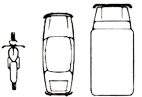 13. Croquis del accidentePrecisar: 1. situación, 2. dirección (flechas) de los vehículos A y B, 3. Su posición en el momento de la colisión, 4. Señales de tráfico, 5. Nombre de las calles o carreteras.13. Croquis del accidentePrecisar: 1. situación, 2. dirección (flechas) de los vehículos A y B, 3. Su posición en el momento de la colisión, 4. Señales de tráfico, 5. Nombre de las calles o carreteras.13. Croquis del accidentePrecisar: 1. situación, 2. dirección (flechas) de los vehículos A y B, 3. Su posición en el momento de la colisión, 4. Señales de tráfico, 5. Nombre de las calles o carreteras.13. Croquis del accidentePrecisar: 1. situación, 2. dirección (flechas) de los vehículos A y B, 3. Su posición en el momento de la colisión, 4. Señales de tráfico, 5. Nombre de las calles o carreteras.13. Croquis del accidentePrecisar: 1. situación, 2. dirección (flechas) de los vehículos A y B, 3. Su posición en el momento de la colisión, 4. Señales de tráfico, 5. Nombre de las calles o carreteras.13. Croquis del accidentePrecisar: 1. situación, 2. dirección (flechas) de los vehículos A y B, 3. Su posición en el momento de la colisión, 4. Señales de tráfico, 5. Nombre de las calles o carreteras.10. Indicar con una flecha el punto de choque inicial.11. Daños apreciados13. Croquis del accidentePrecisar: 1. situación, 2. dirección (flechas) de los vehículos A y B, 3. Su posición en el momento de la colisión, 4. Señales de tráfico, 5. Nombre de las calles o carreteras.13. Croquis del accidentePrecisar: 1. situación, 2. dirección (flechas) de los vehículos A y B, 3. Su posición en el momento de la colisión, 4. Señales de tráfico, 5. Nombre de las calles o carreteras.13. Croquis del accidentePrecisar: 1. situación, 2. dirección (flechas) de los vehículos A y B, 3. Su posición en el momento de la colisión, 4. Señales de tráfico, 5. Nombre de las calles o carreteras.13. Croquis del accidentePrecisar: 1. situación, 2. dirección (flechas) de los vehículos A y B, 3. Su posición en el momento de la colisión, 4. Señales de tráfico, 5. Nombre de las calles o carreteras.13. Croquis del accidentePrecisar: 1. situación, 2. dirección (flechas) de los vehículos A y B, 3. Su posición en el momento de la colisión, 4. Señales de tráfico, 5. Nombre de las calles o carreteras.13. Croquis del accidentePrecisar: 1. situación, 2. dirección (flechas) de los vehículos A y B, 3. Su posición en el momento de la colisión, 4. Señales de tráfico, 5. Nombre de las calles o carreteras.11. Daños apreciados14. Observaciones14. Observaciones14. Observaciones15. Firma de los dos conductores14. Observaciones* En caso de heridos o daños materiales distintos que los de los vehículos A y B, recoger los datos identificadores, dirección, etc.* En caso de heridos o daños materiales distintos que los de los vehículos A y B, recoger los datos identificadores, dirección, etc.* En caso de heridos o daños materiales distintos que los de los vehículos A y B, recoger los datos identificadores, dirección, etc.* En caso de heridos o daños materiales distintos que los de los vehículos A y B, recoger los datos identificadores, dirección, etc.* En caso de heridos o daños materiales distintos que los de los vehículos A y B, recoger los datos identificadores, dirección, etc.No modificar estas diligencias después de firmadas y separados los ejemplares de los dos conductores.Declaración:A cumplimentar por el asegurado. Presentar a  dentro de los 7 días siguientes a la ocurrencia del accidente.A cumplimentar por el asegurado. Presentar a  dentro de los 7 días siguientes a la ocurrencia del accidente.A cumplimentar por el asegurado. Presentar a  dentro de los 7 días siguientes a la ocurrencia del accidente.A cumplimentar por el asegurado. Presentar a  dentro de los 7 días siguientes a la ocurrencia del accidente.A cumplimentar por el asegurado. Presentar a  dentro de los 7 días siguientes a la ocurrencia del accidente.A cumplimentar por el asegurado. Presentar a  dentro de los 7 días siguientes a la ocurrencia del accidente.¿Tiene póliza de ocupantes?     Sí     No  ¿Tiene póliza de ocupantes?     Sí     No  ¿Tiene póliza de ocupantes?     Sí     No  ¿Tiene póliza de ocupantes?     Sí     No  ¿Tiene póliza de ocupantes?     Sí     No  16. Nombre del Asegurado       16. Nombre del Asegurado       16. Nombre del Asegurado       16. Nombre del Asegurado       16. Nombre del Asegurado       16. Nombre del Asegurado       16. Nombre del Asegurado       17. DESCRIPCIÓN DEL ACCIDENTE17. DESCRIPCIÓN DEL ACCIDENTE17. DESCRIPCIÓN DEL ACCIDENTE18. INTERVENCIÓN DE AUTORIDADES    Sí      No  POLICÍA QUE HA INTERVENIDO       JUZGADO       18. INTERVENCIÓN DE AUTORIDADES    Sí      No  POLICÍA QUE HA INTERVENIDO       JUZGADO       18. INTERVENCIÓN DE AUTORIDADES    Sí      No  POLICÍA QUE HA INTERVENIDO       JUZGADO       18. INTERVENCIÓN DE AUTORIDADES    Sí      No  POLICÍA QUE HA INTERVENIDO       JUZGADO       17. DESCRIPCIÓN DEL ACCIDENTE17. DESCRIPCIÓN DEL ACCIDENTE17. DESCRIPCIÓN DEL ACCIDENTE19. DATOS DEL VEHÍCULO ASEGURADO:TIPO         USO         COLOR       MERCANCÍA:   PROPIA    O DE TERCEROS  LUGAR HABITUAL DE GARAJE       REMOLQUE:  SI    NO    MATRICULA      19. DATOS DEL VEHÍCULO ASEGURADO:TIPO         USO         COLOR       MERCANCÍA:   PROPIA    O DE TERCEROS  LUGAR HABITUAL DE GARAJE       REMOLQUE:  SI    NO    MATRICULA      19. DATOS DEL VEHÍCULO ASEGURADO:TIPO         USO         COLOR       MERCANCÍA:   PROPIA    O DE TERCEROS  LUGAR HABITUAL DE GARAJE       REMOLQUE:  SI    NO    MATRICULA      19. DATOS DEL VEHÍCULO ASEGURADO:TIPO         USO         COLOR       MERCANCÍA:   PROPIA    O DE TERCEROS  LUGAR HABITUAL DE GARAJE       REMOLQUE:  SI    NO    MATRICULA      21. DATOS DEL CONDUCTOR DEL VEHÍCULO ASEGURADO:NOMBRE       APELLIDOS       EDAD         SEXO        ESTADO CIVIL  PROFESIÓN            TFNO      ANTIGÜEDAD DE CARNÉ: INFERIOR A 2 AÑOS    SI    NO  ES EL CONDUCTOR HABITUAL   SI     NO  ES DEPENDIENTE/ASALARIADO DEL ASEGURADO  SI    NO  PARENTESCO O RELACIÓN CON EL ASEGURADO      21. DATOS DEL CONDUCTOR DEL VEHÍCULO ASEGURADO:NOMBRE       APELLIDOS       EDAD         SEXO        ESTADO CIVIL  PROFESIÓN            TFNO      ANTIGÜEDAD DE CARNÉ: INFERIOR A 2 AÑOS    SI    NO  ES EL CONDUCTOR HABITUAL   SI     NO  ES DEPENDIENTE/ASALARIADO DEL ASEGURADO  SI    NO  PARENTESCO O RELACIÓN CON EL ASEGURADO      21. DATOS DEL CONDUCTOR DEL VEHÍCULO ASEGURADO:NOMBRE       APELLIDOS       EDAD         SEXO        ESTADO CIVIL  PROFESIÓN            TFNO      ANTIGÜEDAD DE CARNÉ: INFERIOR A 2 AÑOS    SI    NO  ES EL CONDUCTOR HABITUAL   SI     NO  ES DEPENDIENTE/ASALARIADO DEL ASEGURADO  SI    NO  PARENTESCO O RELACIÓN CON EL ASEGURADO      20. DAÑOS APRECIADOS VEHÍCULO ASEGURADO                   VEHÍCULO CONTRARIO20. DAÑOS APRECIADOS VEHÍCULO ASEGURADO                   VEHÍCULO CONTRARIO20. DAÑOS APRECIADOS VEHÍCULO ASEGURADO                   VEHÍCULO CONTRARIO20. DAÑOS APRECIADOS VEHÍCULO ASEGURADO                   VEHÍCULO CONTRARIO22. PERITACIÓN:VEHÍCULO ASEGURADO:   Color           Taller en que será reparado       VEHÍCULO CONTRARIO:    Color           Taller en que será reparado       OTROS DATOS:       22. PERITACIÓN:VEHÍCULO ASEGURADO:   Color           Taller en que será reparado       VEHÍCULO CONTRARIO:    Color           Taller en que será reparado       OTROS DATOS:       22. PERITACIÓN:VEHÍCULO ASEGURADO:   Color           Taller en que será reparado       VEHÍCULO CONTRARIO:    Color           Taller en que será reparado       OTROS DATOS:       22. PERITACIÓN:VEHÍCULO ASEGURADO:   Color           Taller en que será reparado       VEHÍCULO CONTRARIO:    Color           Taller en que será reparado       OTROS DATOS:       22. PERITACIÓN:VEHÍCULO ASEGURADO:   Color           Taller en que será reparado       VEHÍCULO CONTRARIO:    Color           Taller en que será reparado       OTROS DATOS:       22. PERITACIÓN:VEHÍCULO ASEGURADO:   Color           Taller en que será reparado       VEHÍCULO CONTRARIO:    Color           Taller en que será reparado       OTROS DATOS:       22. PERITACIÓN:VEHÍCULO ASEGURADO:   Color           Taller en que será reparado       VEHÍCULO CONTRARIO:    Color           Taller en que será reparado       OTROS DATOS:       23. OTROS VEHÍCULOS INTERVINIENTES (Además del A y B)23. OTROS VEHÍCULOS INTERVINIENTES (Además del A y B)23. OTROS VEHÍCULOS INTERVINIENTES (Además del A y B)23. OTROS VEHÍCULOS INTERVINIENTES (Además del A y B)23. OTROS VEHÍCULOS INTERVINIENTES (Además del A y B)23. OTROS VEHÍCULOS INTERVINIENTES (Además del A y B)23. OTROS VEHÍCULOS INTERVINIENTES (Además del A y B)VEHÍCULO CVEHÍCULO CVEHÍCULO CVEHÍCULO DVEHÍCULO DMARCAMARCAMODELOMODELOMATRICULAMATRICULAASEGURADORAASEGURADORANº DE POLIZANº DE POLIZADAÑOS VISIBLESDAÑOS VISIBLES24. DAÑOS A LAS COSAS Y ANIMALES 24. DAÑOS A LAS COSAS Y ANIMALES 24. DAÑOS A LAS COSAS Y ANIMALES 24. DAÑOS A LAS COSAS Y ANIMALES 24. DAÑOS A LAS COSAS Y ANIMALES 24. DAÑOS A LAS COSAS Y ANIMALES 24. DAÑOS A LAS COSAS Y ANIMALES 25. DAÑOS A LAS PERSONAS. VICTIMAS.  (Si existen más de dos víctimas utilizar otra declaración)25. DAÑOS A LAS PERSONAS. VICTIMAS.  (Si existen más de dos víctimas utilizar otra declaración)25. DAÑOS A LAS PERSONAS. VICTIMAS.  (Si existen más de dos víctimas utilizar otra declaración)25. DAÑOS A LAS PERSONAS. VICTIMAS.  (Si existen más de dos víctimas utilizar otra declaración)25. DAÑOS A LAS PERSONAS. VICTIMAS.  (Si existen más de dos víctimas utilizar otra declaración)25. DAÑOS A LAS PERSONAS. VICTIMAS.  (Si existen más de dos víctimas utilizar otra declaración)25. DAÑOS A LAS PERSONAS. VICTIMAS.  (Si existen más de dos víctimas utilizar otra declaración)NOMBRENOMBREAPELLIDOSAPELLIDOSDIRECCIÓNDIRECCIÓNEDAD Y ESTADO CIVILEDAD Y ESTADO CIVILEDAD     ESTADO CIVIL EDAD     ESTADO CIVIL EDAD     ESTADO CIVIL EDAD     ESTADO CIVIL EDAD     ESTADO CIVIL PROFESIÓN Y SEXOPROFESIÓN Y SEXOPROF.        SEXO  PROF.        SEXO  PROF.        SEXO  PROF.        SEXO  PROF.        SEXO  PARENTESCO CON EL CONDUCTORPARENTESCO CON EL CONDUCTORPARENTESCO CON EL ASEGURADOPARENTESCO CON EL ASEGURADOASALARIADO DEL ASEGURADOASALARIADO DEL ASEGURADOSI     NO      PEATON  SI     NO      PEATON  SI     NO      PEATON  SI     NO      PEATON  SI     NO      PEATON  CONDICION DE LA VICTIMACONDICION DE LA VICTIMA                                          A  B  C DCONDUCTOR DEL VEHÍCULO OCUPANTE DEL VEHÍCULO                                              A  B  C DCONDUCTOR DEL VEHÍCULO OCUPANTE DEL VEHÍCULO                                              A  B  C DCONDUCTOR DEL VEHÍCULO OCUPANTE DEL VEHÍCULO                                              A  B  C DCONDUCTOR DEL VEHÍCULO OCUPANTE DEL VEHÍCULO                                              A  B  C DCONDUCTOR DEL VEHÍCULO OCUPANTE DEL VEHÍCULO    DESCRIPCIÓN DE LAS LESIONESDESCRIPCIÓN DE LAS LESIONESCENTRO ASISTENCIALCENTRO ASISTENCIALEn        a  lunes, 29 de diciembre de 2008En        a  lunes, 29 de diciembre de 2008En        a  lunes, 29 de diciembre de 2008En        a  lunes, 29 de diciembre de 2008En        a  lunes, 29 de diciembre de 2008En        a  lunes, 29 de diciembre de 2008En        a  lunes, 29 de diciembre de 2008FIRMA DEL ASEGURADOFIRMA DEL ASEGURADOFIRMA DEL ASEGURADO(En caso de no firmar el asegurado, indicar los motivos y quién lo hace en su nombre).(En caso de no firmar el asegurado, indicar los motivos y quién lo hace en su nombre).(En caso de no firmar el asegurado, indicar los motivos y quién lo hace en su nombre).(En caso de no firmar el asegurado, indicar los motivos y quién lo hace en su nombre).(En caso de no firmar el asegurado, indicar los motivos y quién lo hace en su nombre).(En caso de no firmar el asegurado, indicar los motivos y quién lo hace en su nombre).(En caso de no firmar el asegurado, indicar los motivos y quién lo hace en su nombre).